Congratulations!!!Austin Beckford for receiving the Aspirations Award &Nygel Russell-Barreiras for receiving the Arts Awardat the 6th Annual Black Student Recognition Awards!Nygel Russell-Barreiras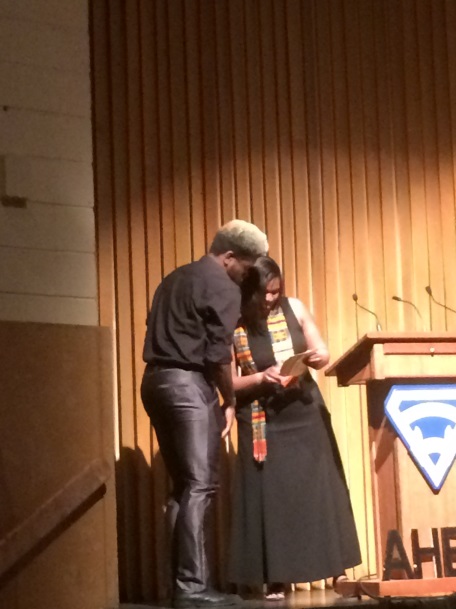 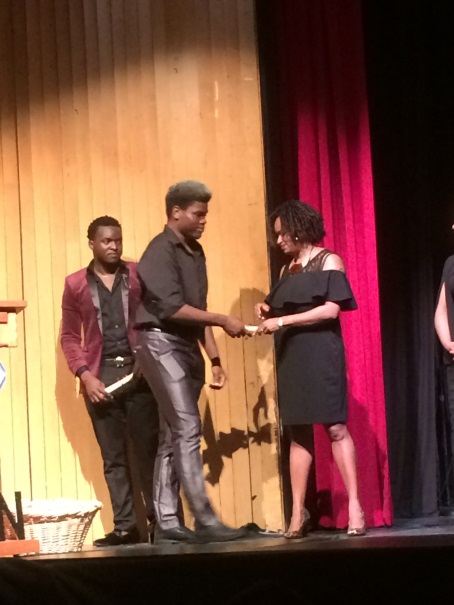 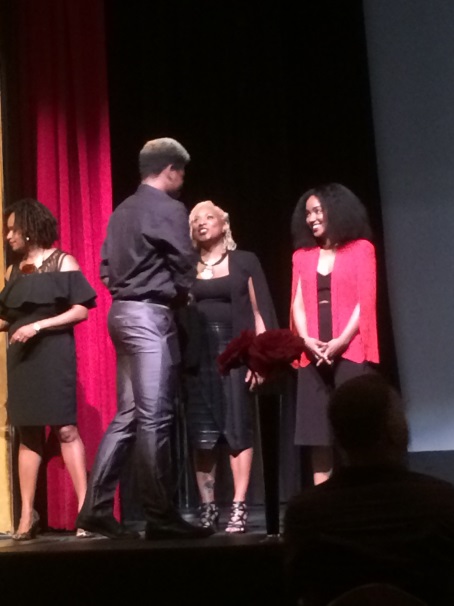 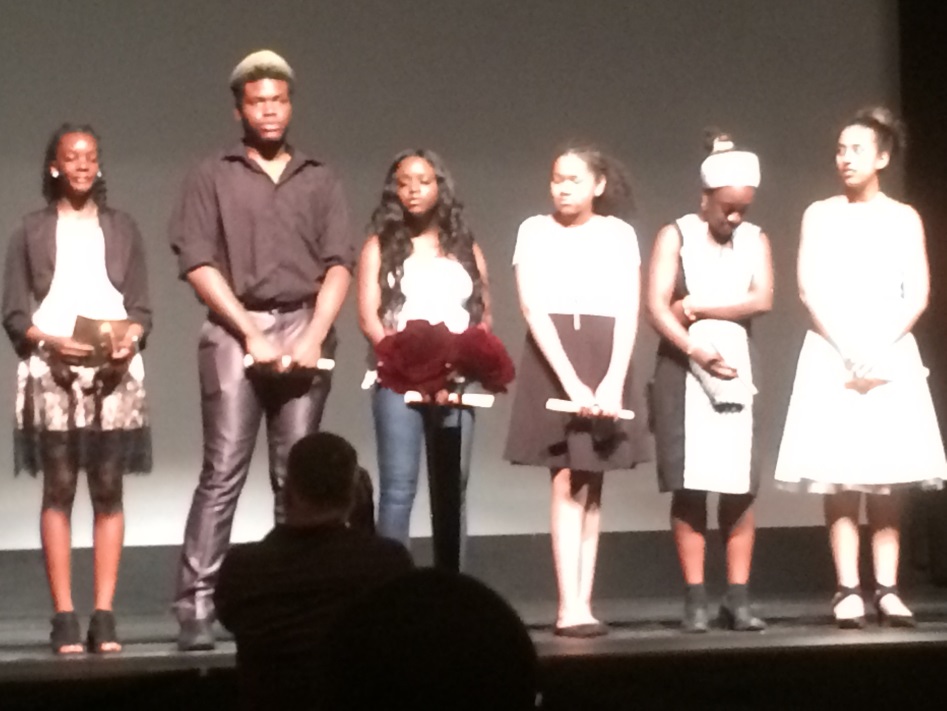 Austin Beckford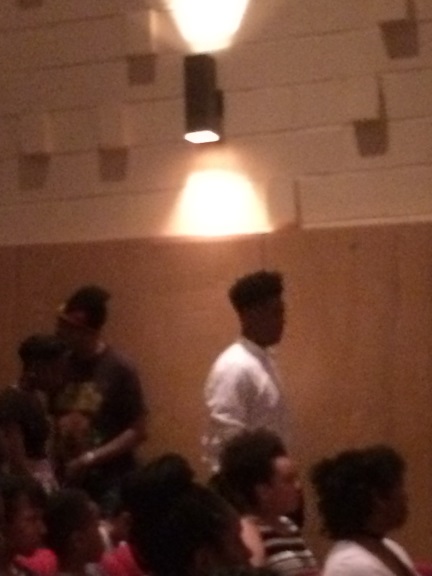 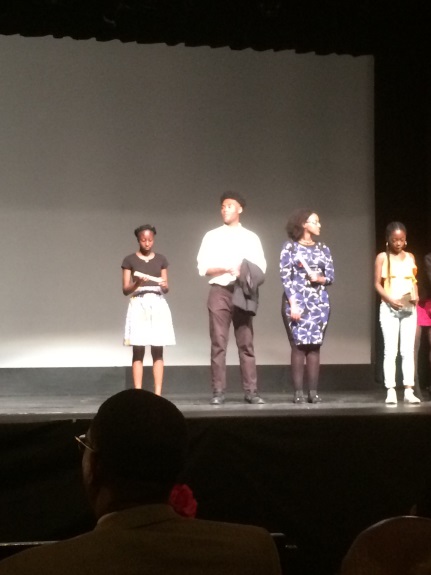 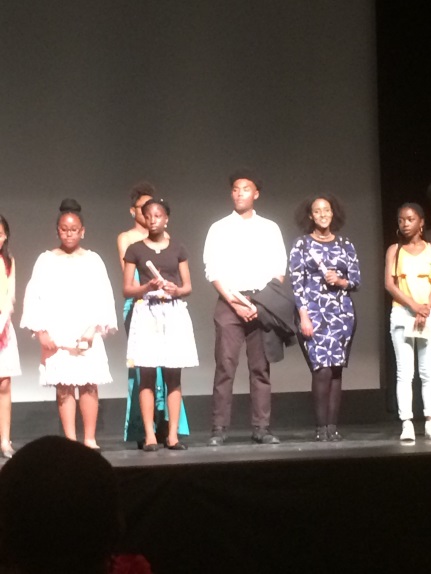 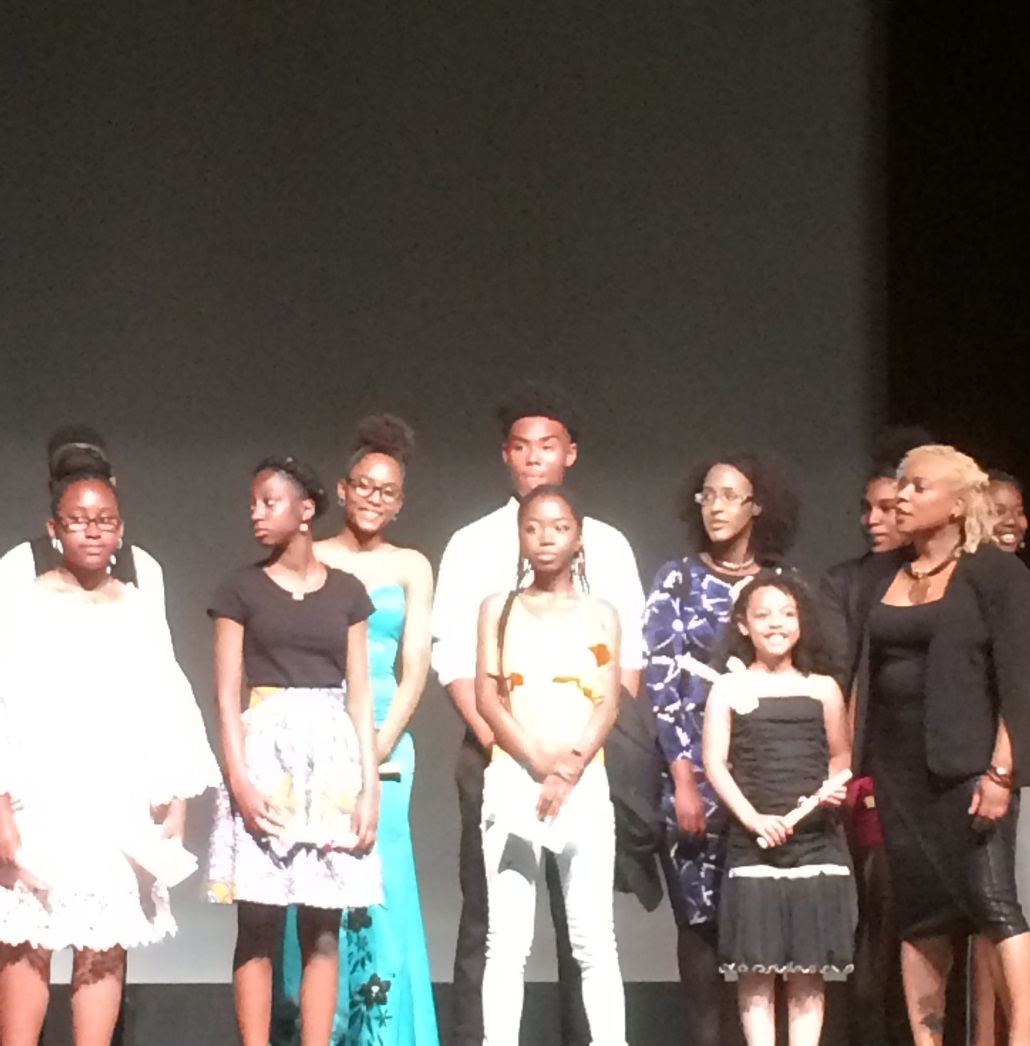 